Course:Course:Natural Resources ManagementNatural Resources ManagementNatural Resources ManagementNatural Resources ManagementNatural Resources ManagementNatural Resources ManagementNatural Resources ManagementNatural Resources ManagementNatural Resources ManagementCourse id:  3ООП8И56Course id:  3ООП8И56Natural Resources ManagementNatural Resources ManagementNatural Resources ManagementNatural Resources ManagementNatural Resources ManagementNatural Resources ManagementNatural Resources ManagementNatural Resources ManagementNatural Resources ManagementNumber of ECTS: 6Number of ECTS: 6Natural Resources ManagementNatural Resources ManagementNatural Resources ManagementNatural Resources ManagementNatural Resources ManagementNatural Resources ManagementNatural Resources ManagementNatural Resources ManagementNatural Resources ManagementTeacher:Teacher:Ph.D. Sima Belić (Teacher), Ph.D. Andjelka Belić (Teacher),  MSc.  Milica Vranešević (Assistant)Ph.D. Sima Belić (Teacher), Ph.D. Andjelka Belić (Teacher),  MSc.  Milica Vranešević (Assistant)Ph.D. Sima Belić (Teacher), Ph.D. Andjelka Belić (Teacher),  MSc.  Milica Vranešević (Assistant)Ph.D. Sima Belić (Teacher), Ph.D. Andjelka Belić (Teacher),  MSc.  Milica Vranešević (Assistant)Ph.D. Sima Belić (Teacher), Ph.D. Andjelka Belić (Teacher),  MSc.  Milica Vranešević (Assistant)Ph.D. Sima Belić (Teacher), Ph.D. Andjelka Belić (Teacher),  MSc.  Milica Vranešević (Assistant)Ph.D. Sima Belić (Teacher), Ph.D. Andjelka Belić (Teacher),  MSc.  Milica Vranešević (Assistant)Ph.D. Sima Belić (Teacher), Ph.D. Andjelka Belić (Teacher),  MSc.  Milica Vranešević (Assistant)Ph.D. Sima Belić (Teacher), Ph.D. Andjelka Belić (Teacher),  MSc.  Milica Vranešević (Assistant)Course statusCourse statusElectiveElectiveElectiveElectiveElectiveElectiveElectiveElectiveElectiveNumber of active teaching classes (weekly)Number of active teaching classes (weekly)Number of active teaching classes (weekly)Number of active teaching classes (weekly)Number of active teaching classes (weekly)Number of active teaching classes (weekly)Number of active teaching classes (weekly)Number of active teaching classes (weekly)Number of active teaching classes (weekly)Number of active teaching classes (weekly)Number of active teaching classes (weekly)Lectures: 2Lectures: 2Practical classes: 2Practical classes: 2Practical classes: 2Other teaching types:Other teaching types:Study research work:Study research work:Other classes:Other classes:Precondition coursesPrecondition coursesNoneNoneNoneNoneNoneNoneNoneNoneNoneEducational goalThe aim of the course is to provide students the basic knowledge of the natural resources, their importance, their interdependencies and the measures to protect them from the aspect of a organic agriculture.Educational goalThe aim of the course is to provide students the basic knowledge of the natural resources, their importance, their interdependencies and the measures to protect them from the aspect of a organic agriculture.Educational goalThe aim of the course is to provide students the basic knowledge of the natural resources, their importance, their interdependencies and the measures to protect them from the aspect of a organic agriculture.Educational goalThe aim of the course is to provide students the basic knowledge of the natural resources, their importance, their interdependencies and the measures to protect them from the aspect of a organic agriculture.Educational goalThe aim of the course is to provide students the basic knowledge of the natural resources, their importance, their interdependencies and the measures to protect them from the aspect of a organic agriculture.Educational goalThe aim of the course is to provide students the basic knowledge of the natural resources, their importance, their interdependencies and the measures to protect them from the aspect of a organic agriculture.Educational goalThe aim of the course is to provide students the basic knowledge of the natural resources, their importance, their interdependencies and the measures to protect them from the aspect of a organic agriculture.Educational goalThe aim of the course is to provide students the basic knowledge of the natural resources, their importance, their interdependencies and the measures to protect them from the aspect of a organic agriculture.Educational goalThe aim of the course is to provide students the basic knowledge of the natural resources, their importance, their interdependencies and the measures to protect them from the aspect of a organic agriculture.Educational goalThe aim of the course is to provide students the basic knowledge of the natural resources, their importance, their interdependencies and the measures to protect them from the aspect of a organic agriculture.Educational goalThe aim of the course is to provide students the basic knowledge of the natural resources, their importance, their interdependencies and the measures to protect them from the aspect of a organic agriculture.Educational outcomesStudents will gain knowledge in the field of natural resource management in terms of organization and implementation of organic agriculture in our country.Educational outcomesStudents will gain knowledge in the field of natural resource management in terms of organization and implementation of organic agriculture in our country.Educational outcomesStudents will gain knowledge in the field of natural resource management in terms of organization and implementation of organic agriculture in our country.Educational outcomesStudents will gain knowledge in the field of natural resource management in terms of organization and implementation of organic agriculture in our country.Educational outcomesStudents will gain knowledge in the field of natural resource management in terms of organization and implementation of organic agriculture in our country.Educational outcomesStudents will gain knowledge in the field of natural resource management in terms of organization and implementation of organic agriculture in our country.Educational outcomesStudents will gain knowledge in the field of natural resource management in terms of organization and implementation of organic agriculture in our country.Educational outcomesStudents will gain knowledge in the field of natural resource management in terms of organization and implementation of organic agriculture in our country.Educational outcomesStudents will gain knowledge in the field of natural resource management in terms of organization and implementation of organic agriculture in our country.Educational outcomesStudents will gain knowledge in the field of natural resource management in terms of organization and implementation of organic agriculture in our country.Educational outcomesStudents will gain knowledge in the field of natural resource management in terms of organization and implementation of organic agriculture in our country.Course contentTheory lessonsNatural resources as complex systems - definitions, divisions, their importance, their interdependence and measures for their protection. Fundamentals of Ecology, the characteristics of ecosystems and ecological interdependence. Environmental impact assessment, Classification of impact assessment, methods and techniques of evaluation. The impacts of different activities (agriculture, industry, urbanization, transport ...) to:  -Air (atmospheric composition, air pollution, air quality monitoring)-Land (erosion by wind and water)-Water (Water Quality and factors influencing changes in quality, pollutants-division and characteristics pollution monitoring and technical measures to protect water,  water classification for various purposes,  irrigation water quality)Vegetation, biodiversity, the consequences of biodiversity loss. The system of land use in our country, water use - issues and principles. Methods and instruments for implementing the national policy of conservation natural resources.Practical classes:The exercises focus on the development of examples of good management of natural resources, example of environmental impact assessments with considering the implementation of existing legislation.Course contentTheory lessonsNatural resources as complex systems - definitions, divisions, their importance, their interdependence and measures for their protection. Fundamentals of Ecology, the characteristics of ecosystems and ecological interdependence. Environmental impact assessment, Classification of impact assessment, methods and techniques of evaluation. The impacts of different activities (agriculture, industry, urbanization, transport ...) to:  -Air (atmospheric composition, air pollution, air quality monitoring)-Land (erosion by wind and water)-Water (Water Quality and factors influencing changes in quality, pollutants-division and characteristics pollution monitoring and technical measures to protect water,  water classification for various purposes,  irrigation water quality)Vegetation, biodiversity, the consequences of biodiversity loss. The system of land use in our country, water use - issues and principles. Methods and instruments for implementing the national policy of conservation natural resources.Practical classes:The exercises focus on the development of examples of good management of natural resources, example of environmental impact assessments with considering the implementation of existing legislation.Course contentTheory lessonsNatural resources as complex systems - definitions, divisions, their importance, their interdependence and measures for their protection. Fundamentals of Ecology, the characteristics of ecosystems and ecological interdependence. Environmental impact assessment, Classification of impact assessment, methods and techniques of evaluation. The impacts of different activities (agriculture, industry, urbanization, transport ...) to:  -Air (atmospheric composition, air pollution, air quality monitoring)-Land (erosion by wind and water)-Water (Water Quality and factors influencing changes in quality, pollutants-division and characteristics pollution monitoring and technical measures to protect water,  water classification for various purposes,  irrigation water quality)Vegetation, biodiversity, the consequences of biodiversity loss. The system of land use in our country, water use - issues and principles. Methods and instruments for implementing the national policy of conservation natural resources.Practical classes:The exercises focus on the development of examples of good management of natural resources, example of environmental impact assessments with considering the implementation of existing legislation.Course contentTheory lessonsNatural resources as complex systems - definitions, divisions, their importance, their interdependence and measures for their protection. Fundamentals of Ecology, the characteristics of ecosystems and ecological interdependence. Environmental impact assessment, Classification of impact assessment, methods and techniques of evaluation. The impacts of different activities (agriculture, industry, urbanization, transport ...) to:  -Air (atmospheric composition, air pollution, air quality monitoring)-Land (erosion by wind and water)-Water (Water Quality and factors influencing changes in quality, pollutants-division and characteristics pollution monitoring and technical measures to protect water,  water classification for various purposes,  irrigation water quality)Vegetation, biodiversity, the consequences of biodiversity loss. The system of land use in our country, water use - issues and principles. Methods and instruments for implementing the national policy of conservation natural resources.Practical classes:The exercises focus on the development of examples of good management of natural resources, example of environmental impact assessments with considering the implementation of existing legislation.Course contentTheory lessonsNatural resources as complex systems - definitions, divisions, their importance, their interdependence and measures for their protection. Fundamentals of Ecology, the characteristics of ecosystems and ecological interdependence. Environmental impact assessment, Classification of impact assessment, methods and techniques of evaluation. The impacts of different activities (agriculture, industry, urbanization, transport ...) to:  -Air (atmospheric composition, air pollution, air quality monitoring)-Land (erosion by wind and water)-Water (Water Quality and factors influencing changes in quality, pollutants-division and characteristics pollution monitoring and technical measures to protect water,  water classification for various purposes,  irrigation water quality)Vegetation, biodiversity, the consequences of biodiversity loss. The system of land use in our country, water use - issues and principles. Methods and instruments for implementing the national policy of conservation natural resources.Practical classes:The exercises focus on the development of examples of good management of natural resources, example of environmental impact assessments with considering the implementation of existing legislation.Course contentTheory lessonsNatural resources as complex systems - definitions, divisions, their importance, their interdependence and measures for their protection. Fundamentals of Ecology, the characteristics of ecosystems and ecological interdependence. Environmental impact assessment, Classification of impact assessment, methods and techniques of evaluation. The impacts of different activities (agriculture, industry, urbanization, transport ...) to:  -Air (atmospheric composition, air pollution, air quality monitoring)-Land (erosion by wind and water)-Water (Water Quality and factors influencing changes in quality, pollutants-division and characteristics pollution monitoring and technical measures to protect water,  water classification for various purposes,  irrigation water quality)Vegetation, biodiversity, the consequences of biodiversity loss. The system of land use in our country, water use - issues and principles. Methods and instruments for implementing the national policy of conservation natural resources.Practical classes:The exercises focus on the development of examples of good management of natural resources, example of environmental impact assessments with considering the implementation of existing legislation.Course contentTheory lessonsNatural resources as complex systems - definitions, divisions, their importance, their interdependence and measures for their protection. Fundamentals of Ecology, the characteristics of ecosystems and ecological interdependence. Environmental impact assessment, Classification of impact assessment, methods and techniques of evaluation. The impacts of different activities (agriculture, industry, urbanization, transport ...) to:  -Air (atmospheric composition, air pollution, air quality monitoring)-Land (erosion by wind and water)-Water (Water Quality and factors influencing changes in quality, pollutants-division and characteristics pollution monitoring and technical measures to protect water,  water classification for various purposes,  irrigation water quality)Vegetation, biodiversity, the consequences of biodiversity loss. The system of land use in our country, water use - issues and principles. Methods and instruments for implementing the national policy of conservation natural resources.Practical classes:The exercises focus on the development of examples of good management of natural resources, example of environmental impact assessments with considering the implementation of existing legislation.Course contentTheory lessonsNatural resources as complex systems - definitions, divisions, their importance, their interdependence and measures for their protection. Fundamentals of Ecology, the characteristics of ecosystems and ecological interdependence. Environmental impact assessment, Classification of impact assessment, methods and techniques of evaluation. The impacts of different activities (agriculture, industry, urbanization, transport ...) to:  -Air (atmospheric composition, air pollution, air quality monitoring)-Land (erosion by wind and water)-Water (Water Quality and factors influencing changes in quality, pollutants-division and characteristics pollution monitoring and technical measures to protect water,  water classification for various purposes,  irrigation water quality)Vegetation, biodiversity, the consequences of biodiversity loss. The system of land use in our country, water use - issues and principles. Methods and instruments for implementing the national policy of conservation natural resources.Practical classes:The exercises focus on the development of examples of good management of natural resources, example of environmental impact assessments with considering the implementation of existing legislation.Course contentTheory lessonsNatural resources as complex systems - definitions, divisions, their importance, their interdependence and measures for their protection. Fundamentals of Ecology, the characteristics of ecosystems and ecological interdependence. Environmental impact assessment, Classification of impact assessment, methods and techniques of evaluation. The impacts of different activities (agriculture, industry, urbanization, transport ...) to:  -Air (atmospheric composition, air pollution, air quality monitoring)-Land (erosion by wind and water)-Water (Water Quality and factors influencing changes in quality, pollutants-division and characteristics pollution monitoring and technical measures to protect water,  water classification for various purposes,  irrigation water quality)Vegetation, biodiversity, the consequences of biodiversity loss. The system of land use in our country, water use - issues and principles. Methods and instruments for implementing the national policy of conservation natural resources.Practical classes:The exercises focus on the development of examples of good management of natural resources, example of environmental impact assessments with considering the implementation of existing legislation.Course contentTheory lessonsNatural resources as complex systems - definitions, divisions, their importance, their interdependence and measures for their protection. Fundamentals of Ecology, the characteristics of ecosystems and ecological interdependence. Environmental impact assessment, Classification of impact assessment, methods and techniques of evaluation. The impacts of different activities (agriculture, industry, urbanization, transport ...) to:  -Air (atmospheric composition, air pollution, air quality monitoring)-Land (erosion by wind and water)-Water (Water Quality and factors influencing changes in quality, pollutants-division and characteristics pollution monitoring and technical measures to protect water,  water classification for various purposes,  irrigation water quality)Vegetation, biodiversity, the consequences of biodiversity loss. The system of land use in our country, water use - issues and principles. Methods and instruments for implementing the national policy of conservation natural resources.Practical classes:The exercises focus on the development of examples of good management of natural resources, example of environmental impact assessments with considering the implementation of existing legislation.Course contentTheory lessonsNatural resources as complex systems - definitions, divisions, their importance, their interdependence and measures for their protection. Fundamentals of Ecology, the characteristics of ecosystems and ecological interdependence. Environmental impact assessment, Classification of impact assessment, methods and techniques of evaluation. The impacts of different activities (agriculture, industry, urbanization, transport ...) to:  -Air (atmospheric composition, air pollution, air quality monitoring)-Land (erosion by wind and water)-Water (Water Quality and factors influencing changes in quality, pollutants-division and characteristics pollution monitoring and technical measures to protect water,  water classification for various purposes,  irrigation water quality)Vegetation, biodiversity, the consequences of biodiversity loss. The system of land use in our country, water use - issues and principles. Methods and instruments for implementing the national policy of conservation natural resources.Practical classes:The exercises focus on the development of examples of good management of natural resources, example of environmental impact assessments with considering the implementation of existing legislation.Teaching methodsLectures, presentations generated by computer.Teaching methodsLectures, presentations generated by computer.Teaching methodsLectures, presentations generated by computer.Teaching methodsLectures, presentations generated by computer.Teaching methodsLectures, presentations generated by computer.Teaching methodsLectures, presentations generated by computer.Teaching methodsLectures, presentations generated by computer.Teaching methodsLectures, presentations generated by computer.Teaching methodsLectures, presentations generated by computer.Teaching methodsLectures, presentations generated by computer.Teaching methodsLectures, presentations generated by computer.Knowledge evaluationKnowledge evaluationKnowledge evaluationKnowledge evaluationKnowledge evaluationKnowledge evaluationKnowledge evaluationKnowledge evaluationKnowledge evaluationKnowledge evaluationKnowledge evaluationPre-examination obligationsPre-examination obligationsPre-examination obligationsMandatoryPointsPointsFinal examFinal examMandatoryMandatoryPointsLecture attendanceLecture attendanceLecture attendanceYes55Oral part of the examOral part of the examYesYes60TestTestTestYes2020Exercise attendanceExercise attendanceExercise attendanceYes55Term paperTerm paperTerm paperYes1010Literature Literature Literature Literature Literature Literature Literature Literature Literature Literature Literature Ord.AuthorAuthorTitleTitleTitlePublisherPublisherPublisherPublisherYearN. MiljkovićN. MiljkovićReclamation soil science (in Serbian)Reclamation soil science (in Serbian)Reclamation soil science (in Serbian)University of Novi Sad, Faculty of Agriculture, Department of Water Management and PWC Vode Vojvodine, Novi SadUniversity of Novi Sad, Faculty of Agriculture, Department of Water Management and PWC Vode Vojvodine, Novi SadUniversity of Novi Sad, Faculty of Agriculture, Department of Water Management and PWC Vode Vojvodine, Novi SadUniversity of Novi Sad, Faculty of Agriculture, Department of Water Management and PWC Vode Vojvodine, Novi Sad2005I. Molnar, D. MiloševI. Molnar, D. MiloševAgroecology (in Serbian)Agroecology (in Serbian)Agroecology (in Serbian)University of Novi Sad, Faculty of AgricultureUniversity of Novi Sad, Faculty of AgricultureUniversity of Novi Sad, Faculty of AgricultureUniversity of Novi Sad, Faculty of Agriculture1995UNDP RBEC, Guide to good governance in the field of environmentUNDP RBEC, Guide to good governance in the field of environmentUNDP RBEC, Guide to good governance in the field of environment2003D. Veselinović et al.D. Veselinović et al.Condition and processes in the environmentCondition and processes in the environmentCondition and processes in the environmentFaculty of Physical Chemistry, BelgradeFaculty of Physical Chemistry, BelgradeFaculty of Physical Chemistry, BelgradeFaculty of Physical Chemistry, Belgrade1995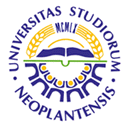 UNIVERSITY OF NOVI SADFACULTY OF AGRICULTURE 21000 NOVI SAD, TRG DOSITEJA OBRADOVIĆA 8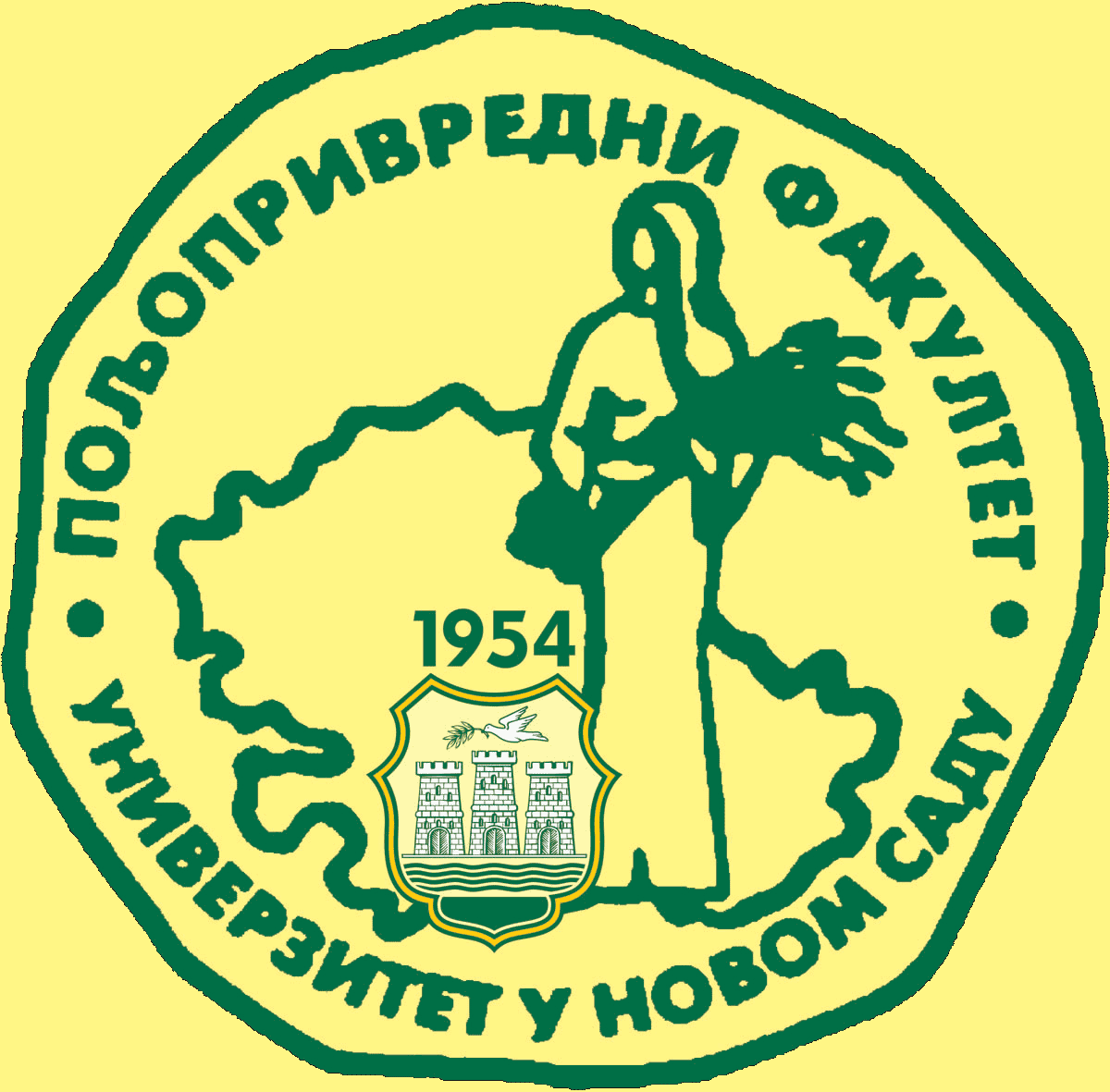 Study Programme AccreditationUNDERGRADUATE ACADEMIC STUDIES            ORGANIC AGRICULTURETable 5.2 Course specificationTable 5.2 Course specificationTable 5.2 Course specification